Elementy wiatraka:1 prostokąt2 kwadraty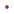 